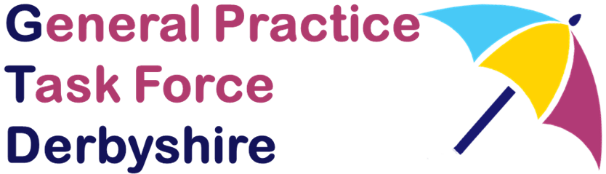 Expression of InterestNew to Practice SchemeHaving read the accompanying information if you wish to know more about joining the Derbyshire New to Practice Scheme then please complete the following:In conjunction with: 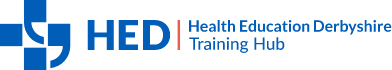 Please send completed form to ddlmc.gptf@nhs.net  and cc to gail.walton@nhs.netWatch our websites https://gptaskforce.com  and https://www.derbyshirelmc.org.ukFollow us on Twitter @GPTaskForceFull NameEmail AddressContact NumberGMC numberCurrent employment status:[     ]  Current GP ST3 Reg. looking for base practice[     ]  Current GP ST3 Reg. with job offer[     ]  Currently in GP roleName of training practice: ____________________________Name of employing practice: __________________________Employment start date _______________________________Date of CCT _______________________________________Number of clinical sessions per week in GP role are (or will be): No. of sessions: _______________________________Main GP Role is (or will be):[     ]  Partner[     ]  Salaried[     ]  Portfolio[     ]  Locum[     ]  Other: ___________________________________Have you spoken to someone at GPTF re the New to Practice scheme?[     ]  Yes - if so, who? __________________________[     ]  NoFurther information If there is any further information you would like sending via e mail or if you would like an informal telephone conversation then please add a brief note below and we will get back to you.Further information If there is any further information you would like sending via e mail or if you would like an informal telephone conversation then please add a brief note below and we will get back to you.Signed:Date: Signed:Date: 